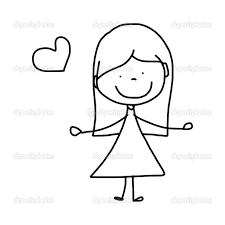        Základní škola a Mateřská škola Mělnické Vtelno, okres MělníkHlavní 149. 277 38 Mělnické Vtelno, tel: 326 337 107 e-mail: skola@zsvtelno.cz, IČO: 70992517107                      INDIVIDUÁLNÍ VZDĚLÁVÁNÍ DÍTĚTE  V MATEŘSKÉ ŠKOLEPodle ustanovení § 34b odst. 1 a 2 zákona č. 561/2004 Sb., o předškolním, základním, středním, vyšším odborném a jiném vzdělávání (školský zákon), ve znění pozdějších předpisů, oznamuji zahájení individuálního vzdělávání dítěte:Jméno a příjmení dítěte:Datum narození dítěte:Místo trvalého pobytu dítěte (u cizince místo pobytu):Období, ve kterém má být dítě individuálně vzděláváno:Důvody pro individuální vzdělávání dítěte:Jméno a příjmení zákonného zástupce:Místo trvalého pobytu zákonného zástupce:Doručovací adresa (je-li odlišná od místa trvalého pobytu):Telefonický kontakt:Dne:                                                      Podpis zákonného zástupce:Údaje jsou důvěrné podle zákona č. 256/1992 Sb., o ochraně osobních údajů v informačních systémech, zákon č. 106/1999 Sb., o osobním přístupu k informacím a zákon č. 101/2000 Sb., o ochraně osobních údajů a o změně některých zákonů.